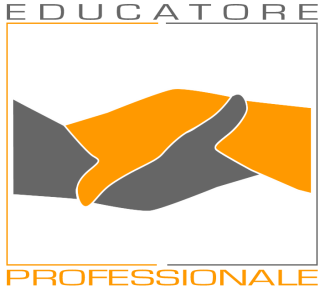 Università degli studi di TorinoCorso di Laurea in Educazione ProfessionaleEsame di Storia dei Modelli Pedagogici e delle Istituzioni AssistenzialiCALENDARIO DISCUSSIONE E PRESENTAZIONE DELLE RELAZIONI a.a 2013- 2014N. TemaTitolo relazione Redatta daGiorno ora1La funzione simbolica paterna nell’interrelazione tra individuo e società.Campanella Ilaria, Melardi Giulia, Sanmartino Greta, Trucano Silvia, Solerio Luca12/02/20149.009L’educazione alla convivenza: modelli sociali e massmediatici nelle crisi dei legamiColtro Silvia, Muntoni Giorgia, Ramello Stefano, Seminara Domenico12/02/20149.3015Individui di serie B: i disabili tra rieducazione e internamento Tedeschi Chiara, Fornasari Claudia, Tricarico Sara, Perret Sophie, Sindel Omar Vittorio12/02/201410.0018Dipendenze, insuccessi, condotte devianti. Il disagio della giovinezza oggiCavallo Francesco, Notaro Simone, Nicoletto Martina, Vernero Giuseppe, Vergano Giorgio12/02/201410.305Le sfide educative del futuro tra pessimismo, individualismo e speranza Bonada Lorenza, Lombardi Serena, Bioletto Chiara, Maccario Paolo, Valdivia Sara12/02/201411.0017Il lavoro educativo in istituzione, tra soggettivazione e normalizzazioneFenocchio Aurora, Ferrero Giacomo, Manfrino Giulia, Lurgo Maria Teresa, Mastarone Niccolò12/02/201411.3015Individui di serie B: i disabili tra rieducazione e internamento Intini Martina, Galli Gabriele, Faccio Carola, Gunetti Roberta, Martoglio Francesca12/02/201412.0013L’individuo tra società e fuga della realtà. Giovani e adulti nella ReteFila Marta, Meucci Francesca, Machieraldo Martina, Gilardino Costanza12/02/201412,3011Possedere ed apparire: quali modelli educativi alternativi al consumismo o al nichilismo?Giuliano Chiara, Mazza Emanuela, Giorgione Cristina, Gallina Irene12/02/201414.001La funzione simbolica paterna nell’interrelazione tra individuo e società.Debernardi Francesca, Bozzalla Bondio Silvia, Carelli Elisa, Antonello Clarissa12/02/201414.3011Possedere ed apparire: quali modelli educativi alternativi al consumismo o al nichilismo?Andreis Stefania, Banoirola Ilaria, Cavallo Lucia, Costa Salute Martina, Sciara Valentina12/02/201415.0013L’individuo tra società e fuga della realtà. Giovani e adulti nella ReteBroda Roberta, Marietti Elisa, Privitera Luca, Catalano Valentina12/02/201415.305Le sfide educative del futuro tra pessimismo, individualismo e speranzaLuchino Luisa, Borgesa Francesca, Cantara Antonella, Camorano Alice, Paone Denis12/02/201416.001-7Legge e desiderio: la funzione simbolica paternaCavaleri Marco, Bellitto Giacomo, Pinto Alice, Anfossi Federica12/02/201416.30